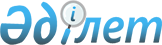 Павлодар облысы Баянауыл ауданының елді мекендерінің жер учаскелеріне бағалау аймақтарының шекараларын және жер учаскелері үшін төлемақының базалық ставкаларына түзету коэффициенттерiн, жер бөлу жобаларын (сұлбаларын) бекіту туралыПавлодар облысы Баянауыл аудандық мәслихатының 2016 жылғы 25 қаңтардағы № 328/54 шешімі. Павлодар облысының Әділет департаментінде 2016 жылғы 02 наурызда № 4950 болып тіркелді      Қазақстан Республикасының 2003 жылғы 20 маусымдағы Жер кодексінің 8, 11-бабтарына, Қазақстан Республикасының 2001 жылғы 23 қаңтардағы "Қазақстан Республикасындағы жергілікті мемлекеттік басқару және өзін-өзі басқару туралы" Заңының 6-бабы 1-тармағының 13) тармақшасына сәйкес, Баянауыл аудандық мәслихаты ШЕШІМ ЕТЕДІ:

      1. Осы шешімнің 1-14 қосымшаларына сәйкес Павлодар облысы Баянауыл ауданының елді мекендерінің жер бөлу жобалары (сұлбалары), бағалау аймақтарының шекаралары бекітілсін.

      2. Осы шешімнің 15 қосымшасына сәйкес Павлодар облысы Баянауыл ауданының елді мекендердің жер учаскелері үшiн төлемақының базалық ставкаларына түзету коэффициенттерi бекітілсін.

      3. Осы шешімнің орындалуын бақылау Баянауыл аудандық мәслихатының заңдылық, азаматтардың өтініш-шағымдарын қабылдау және аграрлық мәселелер мен экология жөніндегі тұрақты комиссиясына жүктелсін.

      4. Осы шешім алғашқы ресми жарияланған кезінен бастап он күнтізбелік күн өткеннен кейін қолданысқа енгізіледі.

 Баянауыл ауданы, Баянауыл ауылдық округі елді мекендерінің
жер учаскелеріне бағалау аймақтарының шекараларын
және жер учаскелері үшін төлемақының базалық ставкаларына
түзету коэффицентері, жер бөлу жобасы (сұлбасы) 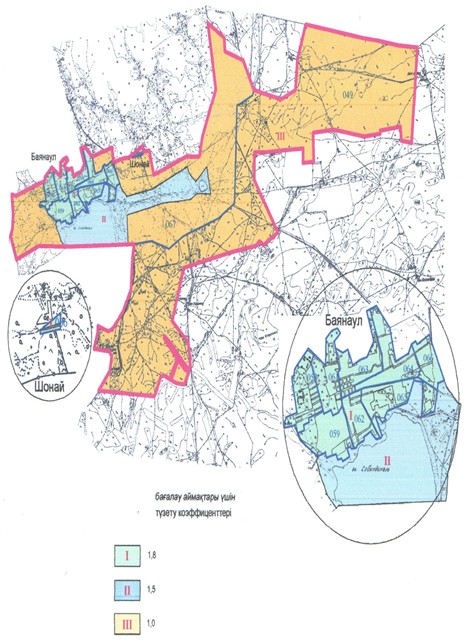  Баянауыл ауданы, Ақсан ауылдық округі елді мекендерінің
жер учаскелеріне бағалау аймақтарының шекараларын
және жер учаскелері үшін төлемақының базалық ставкаларына
түзету коэффицентері, жер бөлу жобасы (сұлбасы)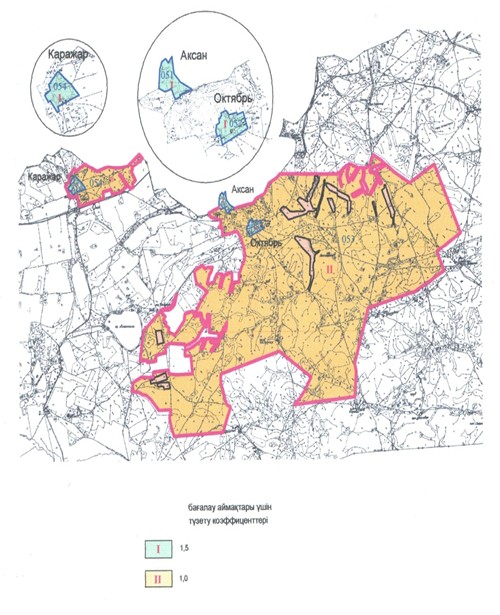  Баянауыл ауданы, Құндыкөл ауылдық округі елді мекендерінің
жер учаскелеріне бағалау аймақтарының шекараларын
және жер учаскелері үшін төлемақының базалық ставкаларына
түзету коэффицентері, жер бөлу жобасы (сұлбасы)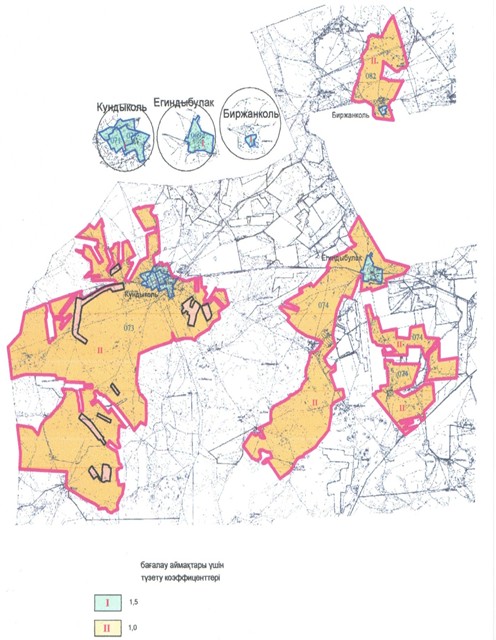  Баянауыл ауданы, Торайғыр ауылдық округі елді мекендерінің
жер учаскелеріне бағалау аймақтарының шекараларын
және жер учаскелері үшін төлемақының базалық ставкаларына
түзету коэффицентері, жер бөлу жобасы (сұлбасы)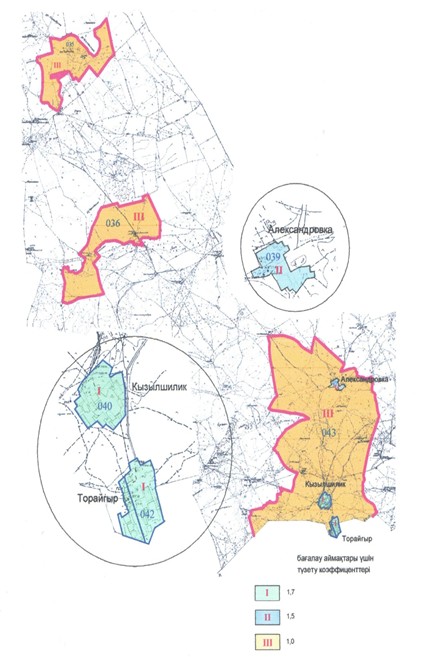  Баянауыл ауданы, Майқайын кенті елді мекендерінің
жер учаскелеріне бағалау аймақтарының шекараларын
және жер учаскелері үшін төлемақының базалық ставкаларына
түзету коэффицентері, жер бөлу жобасы (сұлбасы)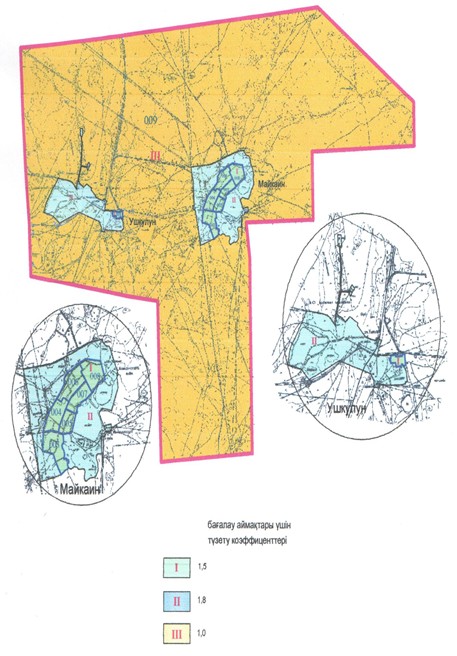  Баянауыл ауданы, Шөптікөл ауылдық округі елді мекендерінің
жер учаскелеріне бағалау аймақтарының шекараларын
және жер учаскелері үшін төлемақының базалық ставкаларына
түзету коэффицентері, жер бөлу жобасы (сұлбасы)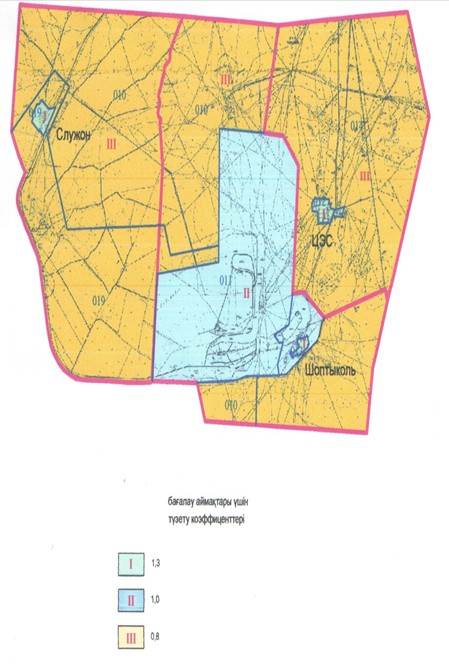  Баянауыл ауданы, Бірлік ауылдық округі елді мекендерінің
жер учаскелеріне бағалау аймақтарының шекараларын
және жер учаскелері үшін төлемақының базалық ставкаларына
түзету коэффицентері, жер бөлу жобасы (сұлбасы)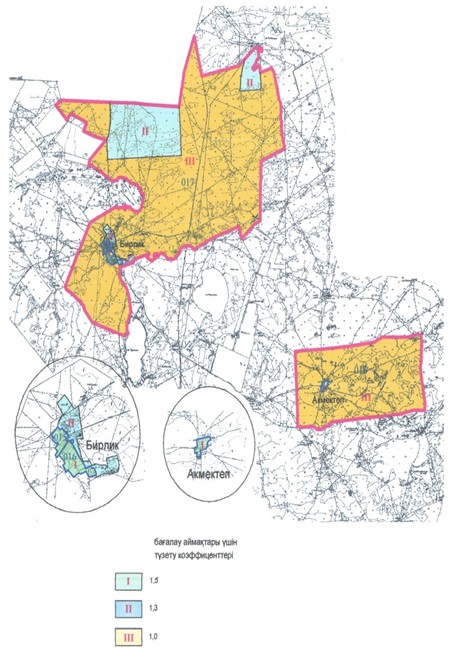  Баянауыл ауданы, Жанажол ауылдық округі елді мекендерінің
жер учаскелеріне бағалау аймақтарының шекараларын
және жер учаскелері үшін төлемақының базалық ставкаларына
түзету коэффицентері, жер бөлу жобасы (сұлбасы)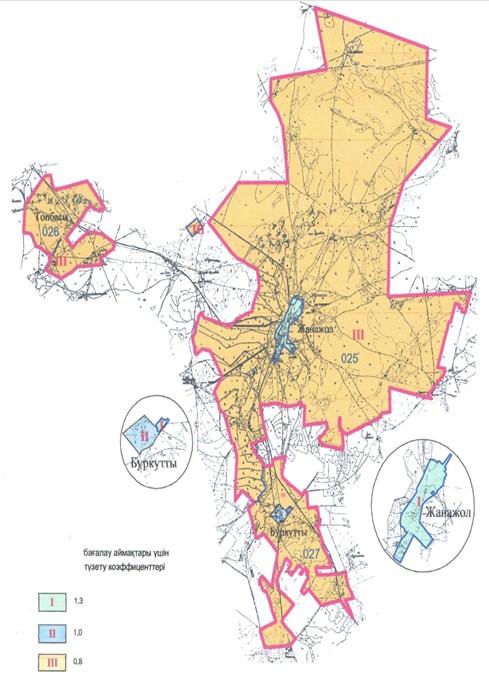  Баянауыл ауданы, Жанатілек ауылдық округі елді мекендерінің
жер учаскелеріне бағалау аймақтарының шекараларын
және жер учаскелері үшін төлемақының базалық ставкаларына
түзету коэффицентері, жер бөлу жобасы (сұлбасы)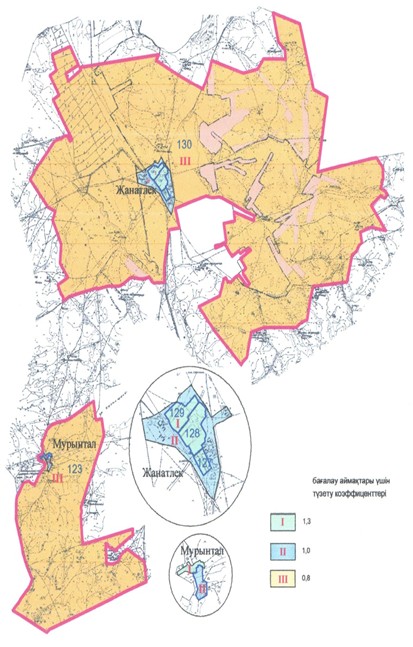  Баянауыл ауданы, Қаратомар ауылдық округі елді мекендерінің
жер учаскелеріне бағалау аймақтарының шекараларын
және жер учаскелері үшін төлемақының базалық ставкаларына
түзету коэффицентері, жер бөлу жобасы (сұлбасы)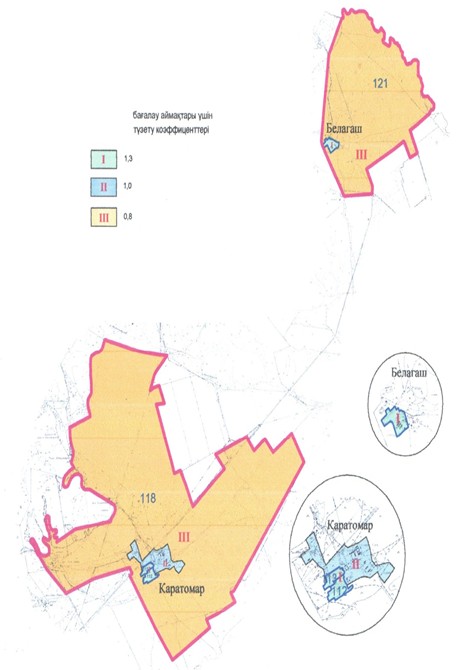  Баянауыл ауданы, Күркелі ауылдық округі елді мекендерінің
жер учаскелеріне бағалау аймақтарының шекараларын
және жер учаскелері үшін төлемақының базалық ставкаларына
түзету коэффицентері, жер бөлу жобасы (сұлбасы)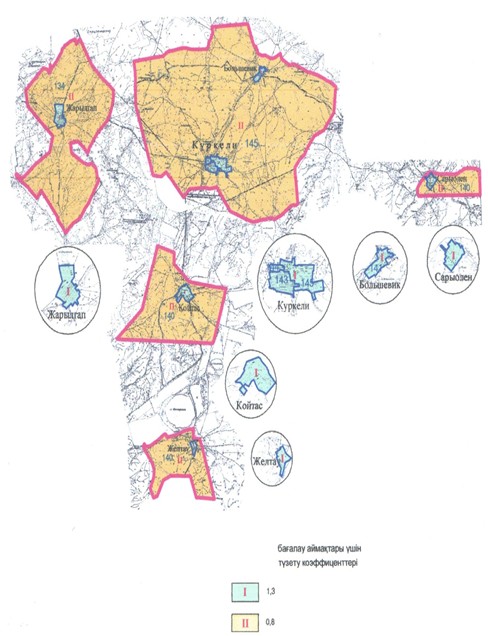  Баянауыл ауданы, Қызылтау ауылдық округі елді мекендерінің
жер учаскелеріне бағалау аймақтарының шекараларын
және жер учаскелері үшін төлемақының базалық ставкаларына
түзету коэффицентері, жер бөлу жобасы (сұлбасы)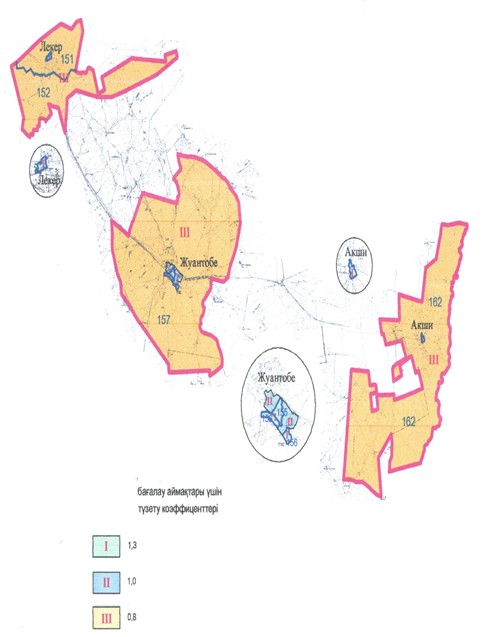  Баянауыл ауданы, Сәтбаев ауылдық округі елді мекендерінің
жер учаскелеріне бағалау аймақтарының шекараларын
және жер учаскелері үшін төлемақының базалық ставкаларына
түзету коэффицентері, жер бөлу жобасы (сұлбасы)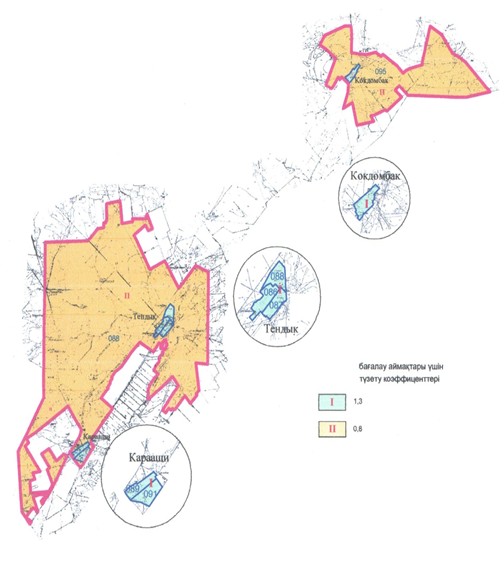  Баянауыл ауданы, Ұзынбұлақ ауылдық округі елді мекендерінің
жер учаскелеріне бағалау аймақтарының шекараларын
және жер учаскелері үшін төлемақының базалық ставкаларына
түзету коэффицентері, жер бөлу жобасы (сұлбасы)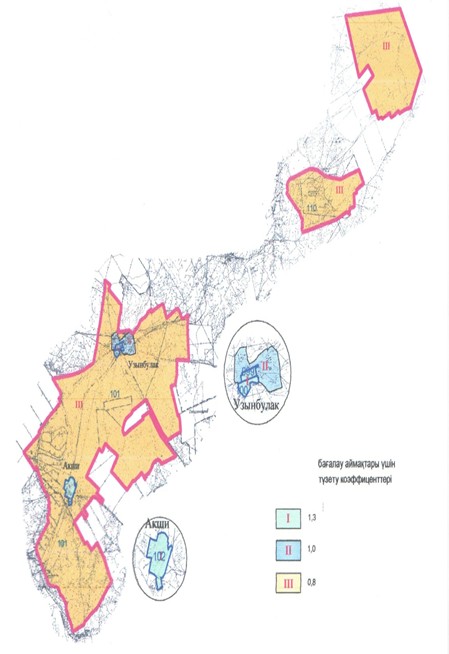  Павлодар облысы Баянауыл ауданының
елді мекендердің жер учаскелері үшiн төлемақының
базалық мөлшерлемелеріне түзету коэффициенттерi
					© 2012. Қазақстан Республикасы Әділет министрлігінің «Қазақстан Республикасының Заңнама және құқықтық ақпарат институты» ШЖҚ РМК
				
      Сессия төрағасы,

      аудандық мәслихатының хатшысы

Т. Қасен
Баянауыл аудандық
мәслихатының (V сайланған
кезектен тыс LІV сессия)
2016 жылғы 25 қаңтардағы
№ 328/54 шешіміне
1 қосымшаБаянауыл аудандық
мәслихатының (V сайланған
кезектен тыс LІV сессия)
2016 жылғы 25 қаңтардағы
№ 328/54 шешіміне
2 қосымшаБаянауыл аудандық
мәслихатының (V сайланған
кезектен тыс LІV сессия)
2016 жылғы 25 қаңтардағы
№ 328/54 шешіміне
3 қосымшаБаянауыл аудандық
мәслихатының (V сайланған
кезектен тыс LІV сессия)
2016 жылғы 25 қаңтардағы
№ 328/54 шешіміне
4 қосымшаБаянауыл аудандық
мәслихатының (V сайланған
кезектен тыс LІV сессия)
2016 жылғы 25 қаңтардағы
№ 328/54 шешіміне
5 қосымшаБаянауыл аудандық
мәслихатының (V сайланған
кезектен тыс LІV сессия)
2016 жылғы 25 қаңтардағы
№ 328/54 шешіміне
6 қосымшаБаянауыл аудандық
мәслихатының (V сайланған
кезектен тыс LІV сессия)
2016 жылғы 25 қаңтардағы
№ 328/54 шешіміне
7 қосымшаБаянауыл аудандық
мәслихатының (V сайланған
кезектен тыс LІV сессия)
2016 жылғы 25 қаңтардағы
№ 328/54 шешіміне
8 қосымшаБаянауыл аудандық
мәслихатының (V сайланған
кезектен тыс LІV сессия)
2016 жылғы 25 қаңтардағы
№ 328/54 шешіміне
9 қосымшаБаянауыл аудандық
мәслихатының (V сайланған
кезектен тыс LІV сессия)
2016 жылғы 25 қаңтардағы
№ 328/54 шешіміне
10 қосымшаБаянауыл аудандық
мәслихатының (V сайланған
кезектен тыс LІV сессия)
2016 жылғы 25 қаңтардағы
№ 328/54 шешіміне
11 қосымшаБаянауыл аудандық
мәслихатының (V сайланған
кезектен тыс LІV сессия)
2016 жылғы 25 қаңтардағы
№ 328/54 шешіміне
12 қосымшаБаянауыл аудандық
мәслихатының (V сайланған
кезектен тыс LІV сессия)
2016 жылғы 25 қаңтардағы
№ 328/54 шешіміне
13 қосымшаБаянауыл аудандық
мәслихатының (V сайланған
кезектен тыс LІV сессия)
2016 жылғы 25 қаңтардағы
№ 328/54 шешіміне
14 қосымшаАудандық мәслихаттың
(V сайланған кезектен тыс
LІV сессия)
2016 жылғы 25 қаңтардағы
№ 328/54 шешімінің
15 қосымшасыр/с №

Ауылдық округтер (кенті) атауы

Аймақтар сипаттамасы

Түзету коэффициенттері

Есепті кадастрлық нөмірлер тізімі

1

2

3

4

5

1

Баянауыл

I-аймақ

1,8

058, 059, 061, 062, 063, 064, 065, 066

II-аймақ

1,5

067

III-аймақ

1,0

049

2

Ақсан

I-аймақ

1,5

051, 052, 054

II-аймақ

1,0

053

3

Кұндыкөл

I-аймақ

1,5

069, 071, 072, 082-бөлік

II-аймақ

1,0

073, 074, 082-бөлік

4

Торайғыр

I-аймақ

1,7

040, 042

II-аймақ

1,5

039

III-аймақ

1,0

035, 036, 043

5

Майқайын кенті

I-аймақ

1,5

001,003, 004, 005, 006, 007, 008

II-аймақ

1,8

009-бөлік

III-аймақ

1,0

009-бөлік

6

Шөптікөл

I-аймақ

1,3

012, 013, 019-бөлік

II-аймақ

1,0

011

III-аймақ

0,8

010, 014, 019-бөлік

7

Бірлік

I-аймақ

1,5

015, 016

II-аймақ

1,3

017-бөлік

III-аймақ

1,0

017-бөлік, 018

8

Жанажол

I-аймақ

1,3

025-бөлік, 027-бөлік

II-аймақ

1,0

027-бөлік

III-аймақ

0,8

025-бөлік, 026, 027-бөлік

9

Жанатілек

I-аймақ

1,3

127, 128, 129

II-аймақ

1,0

130-бөлік

III-аймақ

0,8

123, 130-бөлік

10

Каратомар

I-аймақ

1,3

112, 113

II-аймақ

1,0

118-бөлік

III-аймақ

0,8

118-бөлік, 121

11

Күркелі

I-аймақ

1,3

141, 143, 144, 145-бөлік

II-аймақ

0,8

134, 140, 145-бөлік

12

Қызылтау

I-аймақ

1,3

155, 156

II-аймақ

1,0

157-бөлік

III-аймақ

0,8

151, 152, 157-бөлік, 162

13

Сәтбаев

I-аймақ

1,3

086, 087, 088-бөлік, 089, 091

II-аймақ

0,8

088-бөлік, 095

14

Ұзынбұлақ

I-аймақ

1,3

099, 100, 102,

II-аймақ

1,0

101-бөлік

III-аймақ

0,8

101-бөлік, 110

